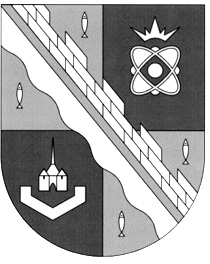 администрация МУНИЦИПАЛЬНОГО ОБРАЗОВАНИЯ                                        СОСНОВОБОРСКИЙ ГОРОДСКОЙ ОКРУГ  ЛЕНИНГРАДСКОЙ ОБЛАСТИпостановлениеот 12/12/2014 № 2944Об утверждении плана мероприятий («дорожной карты») «Изменения в отраслях социальной сферы, направленные на повышение эффективности образования в Сосновоборском городском округе Ленинградской области»С целью эффективной реализации государственной политики в сферах образования и науки, с учетом распоряжения Правительства Ленинградской области от 31.07.2014                  № 390-р «О внесении изменения в распоряжение Правительства Ленинградской области от 24 апреля 2013 года № 179-р «Об утверждении Плана мероприятий («дорожной карты») «Изменения в отраслях социальной сферы, направленные на повышение эффективности образования и науки в Ленинградской области», администрация Сосновоборского городского округа п о с т а н о в л я е т:Утвердить план мероприятий («дорожную карту») «Изменения в отраслях социальной сферы, направленные на повышение эффективности образования в Сосновоборском городском округе Ленинградской области» (Приложение).Общему отделу администрации (Тарасова М.С.) обнародовать настоящее постановление на электронном сайте городской газеты «Маяк».Пресс-центру администрации (Арибжанов Р.М.) разместить настоящее постановление на официальном сайте Сосновоборского городского округа.Настоящее постановление вступает в силу со дня официального обнародования.Контроль за исполнением настоящего постановления возложить на заместителя главы администрации по социальным вопросам Скавронскую Ю.Ю.Глава администрации Сосновоборского городского округа						    В.И.ГоликовИсп.:  Курдяева О.В.☎  2-99-72; СЕутвержденпостановлением администрацииСосновоборского городского округаот 12/12/2014 № 2944Приложение ПЛАНмероприятий («дорожная карта») «Изменения в отраслях социальной сферы, направленные на повышение эффективности образования в Сосновоборском городском округе Ленинградской области»Изменения в дошкольном образовании, направленные на повышение эффективности и качества услуг в сфере образования, соотнесенные с этапами перехода к эффективному контракту1.  Основные направления1.1. Реализация мероприятий, направленных на ликвидацию очередности на зачисление детей в дошкольные образовательные организации, включая:- получение субсидий из бюджета Ленинградской области на реализацию программ развития дошкольного образования;- создание дополнительных мест в государственных (муниципальных) образовательных организациях различных типов, а также развитие вариативных форм дошкольного образования;	-  обновление требований к условиям предоставления услуг дошкольного образования и мониторинг их выполнения;-  создание условий для привлечения негосударственных организаций в сферу дошкольного образования.1.2. Обеспечение доступности дошкольного образования в соответствии с федеральным государственным образовательным стандартом дошкольного образования для всех категорий граждан независимо от социального и имущественного статуса и состояния здоровья.Обеспечение высокого качества услуг дошкольного образования:- внедрение федеральных государственных образовательных стандартов дошкольного образования;- кадровое обеспечение системы дошкольного образования;- проведение аттестации педагогических работников организаций дошкольного образования с последующим их переводом на эффективный контракт.1.4. Введение эффективного контракта в дошкольном образовании (в соответствии с Программой поэтапного совершенствования системы оплаты труда в государственных (муниципальных) учреждениях на 2012 - 2018 годы, утвержденной распоряжением Правительства Российской Федерации от 26 ноября 2012 года № 2190-р):- разработка и внедрение механизмов эффективного контракта с педагогическими работниками организаций дошкольного образования;- разработка и внедрение механизмов эффективного контракта с руководителями образовательных организаций дошкольного образования                   в части - установления взаимосвязи между показателями качества предоставляемых государственных (муниципальных) услуг организацией и эффективностью деятельности руководителя образовательной организации дошкольного образования;- информационное и мониторинговое сопровождение введения эффективного контракта.2. Ожидаемые результатыС ростом эффективности и качества оказываемых услуг предусматривается:реализация мероприятий, направленных на ликвидацию очередности на зачисление детей в дошкольные образовательные организации, по обеспечению всех детей от 3 до 7 лет возможностью получать услуги дошкольного образования, в том числе за счет развития негосударственного сектора дошкольного образования;обеспечение качества услуг дошкольного образования, включая:-  обновление основных образовательных программ дошкольного образования с учетом требований стандартов дошкольного образования;- введение оценки деятельности организаций дошкольного образования на основе показателей эффективности,3) введение эффективного контракта в дошкольном образовании, обеспечивающего обновление кадрового о и привлечение молодых талантливых педагогов для работы в дошкольном образовании.Основные количественные характеристики системы дошкольного образованияМероприятия по повышению эффективности и качества услуг в сфере дошкольного образования, соотнесенные с этапами перехода к эффективному контракту5. Показатели повышения эффективности и качества услуг в сфере дошкольного образования, соотнесенные с этапами перехода к эффективному контрактуИзменения в общем образовании, направленные на повышение эффективности и качества услуг в сфере образования, соотнесенные с этапами перехода к эффективному контракту1. Основные направленияОбеспечение достижения школьниками Сосновоборского городского  округа новых образовательных результатов:введение федеральных государственных образовательных стандартов (далее – ФГОС); организация системы мониторингов уровня подготовки и социализации школьников;разработка региональных комплексов мер, направленных на совершенствование профессиональной ориентации обучающихся в общеобразовательных организациях;методическое сопровождение разработки (корректировки) основных образовательных программ начального общего, основного общего, среднего (полного) общего образования с учетом российских и международных исследований образовательных достижений школьников; разработка (корректировка) требований к программам подготовки и переподготовки современных педагогических кадров, модернизация системы повышения квалификации педагогов в соответствии с требованиями ФГОС.Обеспечение равного доступа к качественному образованию:корректировка и реализация муниципальной системы оценки качества общего образования;Введение эффективного контракта в общем образовании:Совершенствование (модернизация) действующих моделей аттестации педагогических работников организаций общего образования с последующим их переводом на эффективный контракт;разработка, апробация и внедрение механизмов эффективного контракта с педагогическими работниками организаций общего образования;разработка и внедрение механизмов эффективного контракта с руководителями образовательных организаций  общего образования в части установления взаимосвязи между показателями качества предоставляемых  муниципальных услуг организацией и эффективностью деятельности руководителя организации общего образования;информационное и мониторинговое сопровождения введения эффективного контракта.2. Ожидаемые результатыОбеспечение достижения новых образовательных результатов:обеспечение обучения школьников по  новым ФГОС (в соответствии с планом действий по модернизации общего образования на 2011 - 2015 годы, утв. Распоряжением Правительства Российской Федерации 07.09.2010 №1507-р); повышение качества подготовки школьников;Обеспечение равного доступа к качественному образованию:введение оценки деятельности организаций общего образования на основе показателей эффективности их деятельности;Обеспечение 100% обучающихся на старшей ступени среднего общего образования мероприятиями профессиональной ориентации.поддержка организаций общего образования, работающих в сложных социальных условиях.Введение «эффективного контракта» в общем образовании:обновление кадрового состава и привлечение молодых талантливых педагогов для работы в школе.Увеличение числа педагогических работников  образовательных организаций, которым при прохождении аттестации в соответствующем   году присвоена первая или высшая категория.3. Основные количественные характеристики системы общего образования4. Мероприятия по повышению эффективности и качества услугв сфере общего  образования, соотнесенные с этапамиперехода к эффективному контракту5. Показатели повышения эффективности и качества услугв сфере общего образования, соотнесенные с этапамиперехода к эффективному контракту Изменения в дополнительном образовании детей, направленные на повышение эффективности и качества услуг в сфере образования, соотнесенные с этапами перехода к эффективному контракту1. Основные направленияРасширение потенциала системы дополнительного образования детей включающего:разработку и реализацию долгосрочной целевой программы развития образования, включающей программу развития дополнительного образования детей;совершенствование организационно-экономических механизмов обеспечения доступности услуг дополнительного образования детей;организацию опытно-экспериментальной деятельности по апробации и внедрению современных (инновационных) моделей организации дополнительного образования детей;создание условий для использования ресурсов негосударственного сектора в предоставлении услуг дополнительного образования детей;разработку и внедрение системы оценки качества дополнительного образования детей.Создание условий для развития молодых талантов и детей с высокой мотивацией к обучению на основе Концепции общенациональной системы выявления и развития молодых талантов.Введение эффективного контракта в дополнительном образовании включает:разработку и внедрение механизмов эффективного контракта с педагогическими работниками организаций дополнительного образования;разработку и внедрение механизмов эффективного контракта с руководителями образовательных организаций дополнительного образования в части установления взаимосвязи между показателями качества предоставляемых муниципальных услуг и эффективностью деятельности руководителя образовательной организации дополнительного образования;информационное и мониторинговое сопровождение введения эффективного контракта.Ожидаемые результатыС ростом эффективности и качества оказываемых услуг предусматривается:Не менее  75 процентов детей от 5 до 18 лет (к 2019 г.) будут охвачены программами дополнительного образования, в том числе не менее 50 процентов из них за счет бюджетных средств.Во всех организациях дополнительного образования детей будет обеспечен переход на эффективный контракт с педагогическими  работниками.Средняя заработная плата педагогов дополнительного образования детей будет соответствовать среднемесячной заработной плате учителей в Сосновоборском городском округе.3. Основные количественные характеристики системыдополнительного образования детей4. Мероприятия по повышению эффективности и качества услугв сфере дополнительного образования детей, соотнесенные с этапамиперехода к эффективному контракту5. Показатели повышения эффективности и качества услугв сфере дополнительного образования детей, соотнесенные с этапамиперехода к эффективному контрактуСФЕРА СПОРТАСФЕРА КУЛЬТУРЫНаименование показателяЕдиницаизмерения2012 год2013 год2014 год2015 год2016 год2017 год2018 год123456789 численность детей в возрасте от 1 года до 7 леттыс. человек4673466048294863489648184754численность детей от 1 года до 7 лет (с корректировкой на численность детей от 5 до 7 лет, обучающихся по программе общеобразовательной школы)чел.491440460480500510520охват детей программами дошкольного образования (с корректировкой на численность детей от 5 до 7 лет, обучающихся по программе общеобразовательной школы)детей в возрасте от 5 до 7 лет, обучающихся по программе общеобразовательной школы)процентов69,974,683,583,583,984,2численность воспитанников дошкольных образовательных организаций*тыс. чел.2906314833553399342434443664отношение численности детей в возрасте от 3 до 7 лет, получающих дошкольное образование в текущем году, к сумме численности детей в возрасте от 3 до 7 лет, получающих дошкольное образование в текущем году, и численности детей в возрасте от 3 до 7 лет, находящихся в очереди на получение в текущем году дошкольного образованияпроцентов100100100100100100100 удельный вес численности воспитанников дошкольных образовательных организаций в возрасте от 3 до 7 лет, охваченных образовательными программами, соответствующими федеральному государственному образовательному стандарту дошкольного образованияпроцентов6,36,36,3100100100потребность в увеличении числа мест                       в дошкольных образовательных организацияхчел.3589117137157177220численность детей в возрасте от 3 до 7 лет, поставленных на учет для получения дошкольного образованиячел.000000инструменты сокращения очереди в дошкольные образовательные организации (ежегодно) - всегомест202093442520220в том числе:количество мест, созданных в ходе мероприятий по обеспечению к 2016 году 100 процентов доступности дошкольного образования, включая:мест20209344---высокозатратные места (строительство) мест220за счет развития негосударственного секторамест-------приобретение оборудования для оснащения дополнительных мест в дошкольных образовательных организацияхмест202093442520220за счет расширения альтернативных форм дошкольного образованияместчисленность работников дошкольных образовательных организацийчел.879881849843839844в том числе педагогические работникичел.403412380374370375доля педагогических работников дошкольных образовательных организаций, которым при прохождении аттестации присвоена первая или высшая категорияпроцентов40,052,353,054,055,056,0удельный вес численности работников административно-управленческого и вспомогательного персонала в общей численности работников дошкольных образовательных организацийпроцентовчисло воспитанников дошкольных образовательных организаций в расчете на одного педагогического работникачел.7,57,88,68,99,19,2Наименование мероприятийОтветственныеисполнителиСроки реализацииПоказатели повышения эффективности и качества услуг/результат1234Реализация мероприятий, направленных на ликвидацию очередности на зачисление детей в детские дошкольные организацииРеализация мероприятий, направленных на ликвидацию очередности на зачисление детей в детские дошкольные организацииРеализация мероприятий, направленных на ликвидацию очередности на зачисление детей в детские дошкольные организацииРеализация мероприятий, направленных на ликвидацию очередности на зачисление детей в детские дошкольные организации1. Получение субсидий на реализацию программ (проектов) развития дошкольного образованияКомитет образования Сосновоборского городского округа2013 -2018 годыПодписание соглашений с Комитетом общего и профессионального образования Ленинградской области на предоставление субсидий на реализацию программ (проектов) развития дошкольного образования2. Создание дополнительных мест в муниципальных образовательных организациях различных типов, а также вариативных форм дошкольного образованияКомитет образования Сосновоборского городского округа    2014-2016 годыОтношение численности детей от 3 до 7 лет, которым предоставлена возможность получать услуги дошкольного образования, к численности детейв возрасте от 3 до 7 лет, скорректированной на численность детейв возрасте от 5 до 7 лет, обучающихсяв школе2.1. Разработка поэтапного плана строительства нового здания детского садаАдминистрация Сосновоборского городского округа,Комитет образования Сосновоборского городского округа2016-2017 годыНаличие поэтапного плана строительства детского сада2.2. Мониторинг и анализ предписаний надзорных органов с целью обеспечения минимизации регулирующих требований к организации дошкольного образования при сохранении качества услуг и безопасности условий их предоставленияКомитет образования Сосновоборского городского округа2014-2018 годыОтношение численности детей в возрасте от 3 до 7 лет, получающих дошкольное образование в текущем году, к сумме численности детей в возрасте от 3 до 7 лет, получающих дошкольное образование в текущем году, и численности детейв возрасте от 3 до 7 лет, находящихсяв очереди на получение в текущем году дошкольного образования3. Обновление требований к условиям предоставления услуг дошкольного образования и мониторинг их выполненияКомитет образования Сосновоборского городского округа2013 -2018 годыРеализация основных образовательных программ дошкольного образованияс учетом требований стандартов дошкольного образования4. Создание условий для развития негосударственного сектора дошкольного образованияКомитет образования Сосновоборского городского округа2015-2016годыУдельный вес численности детей дошкольного возраста, посещающих негосударственные организации дошкольного образования, предоставляющие услуги дошкольного образования, в общей численности детей, посещающих образовательные организации дошкольного образования5. Внедрение федеральных государственных образовательных стандартов (далее - ФГОС) дошкольного образованияКомитет образования Сосновоборского городского округа, руководители дошкольных образовательных организаций, педагогические  работники дошкольных образовательных организаций   2014-2016 годыУдельный вес численности воспитанников дошкольных образовательных организаций в возрасте от 3 до 7 лет, охваченных образовательными программами, соответствующими ФГОС дошкольного образования5.1. Разработка ООП в соответствии с ФГОС дошкольного образования2014-2015 годыНаличие в дошкольных образовательных организациях образовательных программ, разработанных в соответствии с ФГОС дошкольного образования6. Осуществление мероприятий, направленных на оптимизацию расходов на оплату труда вспомогательного, административно-управленческого персонала.Дифференциация оплаты труда вспомогательного, административно-управленческого персонала исходя из предельной доли расходов на оплату их труда в общем фонде оплаты труда организации не более 40 процентовКомитет образования Сосновоборского городского округас участием руководителей дошкольных образовательных организаций2015-2018 годыОтношение среднемесячной заработной платы педагогических работников государственных (муниципальных) образовательных организаций дошкольного образования к средней заработной плате в общем образовании соответствующего региона7. Оптимизация численности по отдельным категориям педагогических работников, определенных указами Президента Российской Федерации,с учетом увеличенияпроизводительности труда и проводимых институциональных измененийКомитет образования Сосновоборского городского округас участием руководителей дошкольных образовательных организаций2015-2018 годыЧисло воспитанников в расчете на одного педагогического работника8. Разработка персонифицированной модели повышения квалификации педагогических работников дошкольного образования с доведением средств по нормативу на повышение квалификации до дошкольных образовательных организацийКомитет образования Сосновоборского городского округас участием руководителей дошкольных образовательных организаций2014-2016 годыРеализована персонифицированная модель повышения квалификации педагогических работников дошкольного образования             с доведением средств по нормативу на повышение квалификации до дошкольных образовательных организацийВведение эффективного контракта в дошкольном образованииВведение эффективного контракта в дошкольном образованииВведение эффективного контракта в дошкольном образованииВведение эффективного контракта в дошкольном образовании9. Разработка и внедрение механизмов эффективного контрактас педагогическими работниками организаций дошкольного образованияКомитет образования Сосновоборского городского округа2013-2017 годыОтношение среднемесячной заработной платы педагогических работников муниципальных образовательных организаций дошкольного образованияк средней заработной плате в общем образовании региона10. Разработка и внедрение механизмов эффективного контракта с руководителями образовательных организаций дошкольного образованияКомитет образования Сосновоборского городского округа2013-2017 годыОтношение среднемесячной заработной платы педагогических работников государственных (муниципальных) образовательных организаций дошкольного образования к среднемесячной заработной плате организаций общего образования Ленинградской области10.1. Проведение работы по заключению трудовых договоров с руководителями муниципальных организаций дошкольного образования в соответствии с типовой формой договораКомитет образования Сосновоборского городского округа2013 годВведение эффективного контракта в дошкольных образовательных организациях11. Информационное и мониторинговое сопровождение введения эффективного контрактаКомитет образования Сосновоборского городского округа2013 - 2018 годыУдовлетворенность населения доступностью и качеством реализации программ дошкольного образования11.1. Организация мероприятий, обеспечивающих взаимодействие со средствами массовой информации по введению эффективного контракта (организация проведения разъяснительной работы в трудовых коллективах, публикации в средствах массовой информации, проведение семинаров и другие мероприятия)Комитет образования Сосновоборского городского округа2013 -2018 годыПроведение разъяснительной работы в трудовых коллективах, публикации в средствах массовой информации, проведение семинаров и другие мероприятияПоказатели повышения эффективности и качества услугПоказатели повышения эффективности и качества услугЕдиница измерения2013год2014год2015год2016год2017год2018годРезультаты1123456789Отношение численности детей от 3 до 7 лет, которым предоставлена возможность получать услуги дошкольного образования, к численности детей в возрасте от 3 до 7 лет, скорректированной на численность детей в возрасте от 5 до 7 лет, обучающихся в школеОтношение численности детей от 3 до 7 лет, которым предоставлена возможность получать услуги дошкольного образования, к численности детей в возрасте от 3 до 7 лет, скорректированной на численность детей в возрасте от 5 до 7 лет, обучающихся в школеПроцентов100100100100100100Всем детям в возрасте от 3 до 7 лет будет предоставлена возможность получения дошкольного образованияУдельный вес численности воспитанников негосударственных дошкольных образовательных организаций в общей численности воспитанников, дошкольных образовательных организацийПроцентов345678Всем детям в возрастеот 3 до 7 лет будетпредоставленавозможностьполучениядошкольногообразованияОтношение численности детей в возрасте от 3 до 7 лет, получающих дошкольное образование в текущем году,к сумме численности детей Процентов100100100100100100Обеспечение всех желающих услугами дошкольного образованияДоступность дошкольного образованияПроцентов100100100100100100ОбеспечениестопроцентнойдоступностидошкольногообразованияЧисло муниципальных организаций дошкольного образования Сосновоборского городского округа, в которых оценка деятельности дошкольных образовательных организаций, их руководителей и основных категорий работников осуществляется на основании показателей эффективности деятельностиПроцентов60100100100100Во всехобразовательных организациях дошкольного образования детей внедрена система оценки деятельностиУдельный вес численности педагогических работников дошкольного образования, получивших педагогическое образование или прошедших переподготовку или повышение квалификации по данному направлению,в общей численности педагогических работников дошкольного образованияПроцентов24,044,068,0100100100Все педагогическиеработникидошкольногообразования имеютпедагогическоеобразованиеили прошлиповышениеквалификациипо данномунаправлению Отношение среднемесячной заработной платы педагогических работников государственных (муниципальных) образовательных организаций дошкольного образования к среднемесячной заработной плате организаций общего образования Ленинградской областиПроцентов96,8100100100100100Средняя заработная плата педагогических работников дошкольных образовательных организаций будет соответствовать средней заработной плате в сфере общего образования в Ленинградской области, повысится качество кадрового состава дошкольного образованияПовышение доли (до 100 процентов к 2016 году) педагогических и руководящих работников муниципальных дошкольных образовательных организаций, прошедших в течение трех лет повышение квалификации или профессиональную переподготовку, в общей численности педагогических и руководящих работников дошкольных образовательных организацийПроцентов24,048,068100100100Доля педагогических и руководящих работников муниципальных дошкольных образовательных организаций, прошедших в течение трех лет повышение квалификации или профессиональную переподготовку, в общей численности педагогических и руководящих работников дошкольных организаций составит  100% к 2016 годуУдельный вес численности штатных педагогических работников дошкольных образовательных организаций со стажем работы менее 10  лет в общей численности штатных педагогических работников дошкольных образовательных организацийПроцентов7810121522Омоложение кадрового составапедагогическихработниковдошкольных образовательныхорганизацийОхват детей дошкольными образовательными организациями(Отношение численности детей в возрасте от 0 до 3 лет, посещающих дошкольные образовательные организации, к общей численности детей в возрасте от 0 до 3 лет)Процентов24,026,027,228,029,132,0Увеличение охвата детей в возрасте от 0 до 3 лет дошкольным образованиемЕдиница измерения 2013 год 2014 год 2015 год 2016 год 2017 год 2018 год Численность детей и молодежи 7-17 летчеловек591558715883588659726070Численность  учащихся по программам общего образования в общеобразовательных организацияхчеловек511552905425550056105695Удельный вес  учащихся  организаций общего образования, обучающихся в соответствии с новым федеральным государственным образовательным стандартомпроценты42,9(ЛО 46,7)52(ЛО 50%)61(ЛО 56%)71(ЛО 67%)78(ЛО 78%)90(ЛО 90%)Доля работников административно-управленческого и вспомогательного персонала в общей численности работников общеобразовательных организаций%  30,830,4 30,3 30,2 30,1  30,0Численность  обучающихся в расчете на 1 педагогического работника человек  13,8 14,1 14,2  14,2 14,3  14,4Доля педагогических работников  образовательных организаций, которым при прохождении аттестации в соответствующем году присвоена первая или высшая категория%  15   15   15   15  15   15Удельный вес численности обучающихся на старшей ступени среднего (полного) общего образования, охваченных мероприятиями профессиональной ориентации, в общей их численности%  100%100%  100%100%  100%100%МероприятиеОтветственные исполнителиСроки реализацииПоказатели повышения эффективности и качества услуг / результатДостижение новых качественных образовательных результатовДостижение новых качественных образовательных результатовДостижение новых качественных образовательных результатовДостижение новых качественных образовательных результатов1. Комплекс мероприятий по внедрению федеральных государственных образовательных стандартов: Комитет  образования Сосновоборского  городского  округа  2013 – 2018 годыотношение среднего балла единого государственного экзамена (в расчете на 1 предмет) в 10 процентах школ с лучшими результатами единого государственного экзамена к среднему баллу единого государственного экзамена (в расчете на 1 предмет) в 10 процентах школ с худшими результатами единого государственного экзамена59,52/ 34,46 = 1,72   (2012 год)1,5 (2018 год) –1.1. Комплекс мероприятий по обеспечению условий для внедрения ФГОС:Комитет  образования Сосновоборского  городского  округа  2013 – 2018 годыудельный вес численности обучающихся организаций общего образования, обучающихся по новым федеральным государственным образовательным стандартам1.1.1. начального общего образования(включая планирование и создание условий для обучения учащихся поновому ФГОС: - закупка оборудования и материалов;- закупка учебников и учебно-методических комплектов;- повышение квалификации педагогов;- развитие информационного ресурса;- развитие сети стажировочных площадок,в том числе муниципальных стажировочных площадокКомитет  образования Сосновоборского  городского  округа  2013 – 2018 годы удельный вес численности обучающихся начального общего образования, обучающихся по новым федеральным государственным образовательным стандартам: 1. Количество  обучающихся  по ФГОС с 2014 года – 100%  обучающихся.1.1.2. основного общего образования(включая планирование и создание условий для обучения учащихся по новому ФГОС:-  закупка оборудования и материалов;- закупка учебников и учебно-методических комплектов;- повышение квалификации педагогов;- развитие информационного ресурса;- развитие сети стажировочных площадок)Комитет  образования Сосновоборского  городского  округа  2015 – 2018 годыудельный вес численности обучающихся основного общего образования, обучающихся по новым федеральным государственным образовательным стандартам:1.Количество обучающихся   по ФГОС: 65,2% ( 3 квартал 2014 года)С 2018 года – 89,7%  обучающихся будут обучаться по ФГОС.2.Развитие  стажировочных площадок -    Все школы являются стажировочными площадками по введению ФГОС ООО:МБОУ СОШ №№1,3,4,6,9 –с сентября 2012 года;МБОУ СОШ №№ 2,7, гимназия №5, лицей №8 – с сентября 2013 года;МБОУ «СОШ №3 –стажировочная площадка «Создание системы домашних заданий в условиях введения ФГОС»;МБОУ «СОШ №7» - стажировочная площадка «Формирование здорового образа жизни в учебно-воспитательном процессе»;МБОУ «СОШ №9» - стажировочная площадка «Содержание и структура рабочих программ по отдельным предметам».1.1.3 среднего общего образования(включая планирование и создание условий для обучения учащихся по новому ФГОС:-  закупка оборудования и материалов;- закупка учебников и учебно-методических комплектов;- повышение квалификации педагогов;- развитие информационного ресурса).Комитет образования Сосновоборского городского округа, общеобразовательные организации2014-2016 годыОрганизация работы региональной площадки по апробации ФГОС старшей школы на базе МБОУ «Гимназия № 5»2.Формирование системы мониторинга уровня подготовки и социализации школьников: Комитет образования Сосновоборского городского округа, общеобразовательные организации2013 – 2018 годыОрганизация работы по мониторингу уровня подготовки и социализации школьников. Анкетирование обучающихся.2.1.Подготовка предложений по методологии и инструментарию для мониторинга готовности обучающихся к освоению ООП начального общего, основного общего, среднего (полного) общего образования и профессионального образования, комплексного мониторинга готовности учащихся основной школы (8 класс) к выбору образовательной и профессиональной траектории и мониторинга уровня социализации выпускников основных общеобразовательных организацийКомитет образования Сосновоборского городского округа, общеобразовательные организации2013 – 2018 годы Проведение ежегодного городского мониторинга готовности обучающихся 8 классов к обучению  по профильным  предметах ОУ2.2Разработка  муниципального комплекса мер, направленного на совершенствование профессиональной ориентации обучающихся в общеобразовательных организациях.Комитет  образованияСосновоборского  городского  округа2014-2015Обеспечение 100% численности обучающихся на старшей ступени среднего общего образования, охваченных мероприятиями профессиональной ориентации.3. Внедрение Методических рекомендаций по корректировке основных образовательных программ начального общего, основного общего, среднего (полного) общего образования с учетом российских и международных исследований образовательных достижений школьников: Комитет  образованияСосновоборского  городского  округа2014 годФормирование и направление предложений  в Минобрнауки РФ по корректировке основных образовательных программ начального общего, основного общего, среднего (полного) общего образования 3.1. Участие в российских и международных сопоставительных исследованиях образовательных достижений школьниковГородской методический кабинет2014  -2018годыУчастие в региональных, российских сопоставительных исследованиях образовательных достижений школьников3.2. Проведение апробации разработанных рекомендаций в форматах:-повышения квалификации педагогических работников;- корректировки и апробации основных общеобразовательных программ;-сбора и распространения лучшихпедагогических практик;-формирования сетевого взаимодействия образовательных учреждений, и т.д.Комитет образованияГородской методический кабинет2014 -2015 годыОтработка опыта сетевого взаимодействия общеобразовательных учреждений по подготовке обучающихся  к государственной итоговой аттестации, проведение уроков в соответствии с требованиями ФГОС (в  начальной школе и в 5-, 7 х классах)4. Программа подготовки и переподготовки современных педагогических кадров: Комитет  образования Сосновоборского городского округа, общеобразовательные организации2013 – 2018 годыУдельный вес численности обучающихся  по модернизированным программам переподготовки и повышения квалификации педагогических работников4.1. Участие  в  реализации  муниципальной программы подготовки и переподготовки современных педагогических кадров, в том числе:- выявление и поддержка молодежи, заинтересованной в получении педагогической профессии и в работе в системе образования;- меры социальной поддержки  молодых педагогов;- развитие системы наставничества;- формирование муниципального целевого заказа на подготовку современных педагогических кадровАдминистрация Сосновоборского городского округаКомитет образования Сосновоборского городского округа, общеобразовательные организации 2014 – 2018 годыПовышение уровня профессиональной  компетентности педагогических работниковОбеспечение доступности качественного образованияОбеспечение доступности качественного образованияОбеспечение доступности качественного образованияОбеспечение доступности качественного образования5.Реализация мероприятий, направленных, на обеспечение доступности общего образования в соответствии ФГОС общего образования для  всех категорий граждан.Комитет образования Сосновоборского городского округа, общеобразовательные организации2014-2018 годыУдельный вес численности обучающихся в образовательных организациях общего образования в соответствии с ФГОС в общей  численности обучающихся в образовательных организациях общего образования5.1 Участие в разработке и внедрении системы оценки качества общего образования:Комитет  образования Сосновоборского городского  округа,  общеобразовательные  организации 2014-2018 годыКоличество общеобразовательных организаций, в которых оценка их деятельности, их руководителей и основных категорий работников осуществляется на основании показателей эффективности деятельности подведомственных муниципальных организаций5.2. Участие  в  разработке и утверждении положений и регламентов функционирования муниципальной системы оценки качества общего образования, в т.ч. с учетом региональных методических рекомендаций по показателям эффективности деятельности муниципальных организаций общего образования, их руководителей и основных категорий работников, в том числе в связи с использованием дифференциации заработной платы педагогических работниковКомитет  образования Сосновоборского  городского  округа,  общеобразовательные  организации 2014 – 2018 годыУтверждение  показателей  эффективности деятельности общеобразовательных организаций по качеству образованияКоличество общеобразовательных организаций, имеющих Положение о школьной системе оценки качестваПрименение положений и регламентов функционирования  муниципальной системы оценки качества общего образования5.3. Участие  в  разработке (изменении) показателей эффективности деятельности муниципальных организаций общего образования, их руководителей и основных категорий работниковКомитет образования Сосновоборского городского  округа, общеобразовательные учреждения2014 – 2018 годыПрименение  показателей эффективности деятельности муниципальных организаций общего образования, их руководителей и основных категорий работников в новой редакции.5.4 Осуществление мероприятий, направленных на оптимизацию расходов на оплату труда вспомогательного, административно-управленческого персонала.Дифференциация оплаты труда вспомогательного, административно-управленческого персонала, исходя из предельной доли расходов на оплату их труда в общем фонде оплаты труда учреждения не более 40%Комитет  образованияСосновоборского  городского  округа,  общеобразовательные  учреждения2014-2018 годыОтношение средней заработной платы педагогических работников образовательных организаций общего образования к средней заработной плате в соответствующем регионеУдельный вес численности учителей общеобразовательных организаций в возрасте до 35 лет в общей численности учителей общеобразовательных организаций5.5Оптимизация численности по отдельным категориям педагогических работников, определенных указами Президента Российской Федерации, с учетом увеличения производительности труда и проводимых институциональных измененийКомитет образования Сосновоборского городского округа, общеобразовательные учреждения2014-2018 годыОбеспечение оптимальной  численности педагогических работников,  по отдельным категориям, определенных указами Президента Российской Федерации, с учетом увеличения производительности труда и проводимых институциональных измененийВведение эффективного контракта в общем образованииВведение эффективного контракта в общем образованииВведение эффективного контракта в общем образованииВведение эффективного контракта в общем образовании6. Внедрение механизмов эффективного контракта с педагогическими работниками в системе общего образования: Комитет  образования Сосновоборского  городского  округа,  общеобразовательные  организации 2013 – 2018 годыудельный вес численности учителей в возрасте до 30 лет в общей численности учителей общеобразовательных организаций6.1. Участие  в  апробации региональных моделей эффективного контракта в общем образовании Комитет  образования Сосновоборского  городского  округа,  общеобразовательные  организации 2013 годПрименение  методических рекомендаций по моделям реализации «эффективного контракта» в организациях общего образования, включая участие  в разработке  и  применение методики расчета размеров оплаты труда и критериев оценки деятельности различных категорий персонала организаций.6.2. Реализация моделей эффективного контракта в общем образовании в штатном режимеКомитет  образования Сосновоборского  городского  округа,  общеобразовательные  организации2014 – 2018 годыВведение эффективного контракта в общем образовании7. Участие в разработке и внедрение механизмов эффективного контракта с руководителями образовательных организаций общего образования:Комитет  образования Сосновоборского  городского  округа  2013 – 2018 годыудельный вес численности учителей в возрасте до 30 лет в общей численности учителей общеобразовательных организацийМетодические рекомендации по моделям реализации «эффективного контракта» в организациях общего образования, включая разработку методики расчета размеров оплаты труда и критериев оценки деятельности различных категорий персонала организаций. Заключены трудовые договоры с руководителями муниципальных организаций общего образования в соответствии с типовой формой договора7.1. Проведение работы по заключению трудовых договоров с руководителями муниципальных организаций общего образования в соответствии с утвержденной типовой формой договораКомитет  образования Сосновоборского  городского  округа  2013 – 2018 годыудельный вес численности учителей в возрасте до 30 лет в общей численности учителей общеобразовательных организацийМетодические рекомендации по моделям реализации «эффективного контракта» в организациях общего образования, включая разработку методики расчета размеров оплаты труда и критериев оценки деятельности различных категорий персонала организаций. Заключены трудовые договоры с руководителями муниципальных организаций общего образования в соответствии с типовой формой договора7.2Совершенствование моделей аттестации педагогических работников организаций общего образования с последующим  их переводом на эффективный контракт.Комитет  образования Сосновоборского  городского  округа  2014 – 2018 годыОтношение средней заработанной платы педагогических работников образовательных организаций общего образования к средней заработанной плате в соответствующем регионе.Доля педагогических работников общеобразовательных организаций,  которым при прохождении аттестации в соответствующем году присвоена первая или высшая категория.8.1. Информационное сопровождение региональных мероприятий по введению эффективного контракта (организация проведения разъяснительной работы в трудовых коллективах, публикации в средствах массовой информации, проведение семинаров и другие мероприятия) Комитет  образования Сосновоборского  городского  округа, общеобразовательные  организации 2013 – 2018 годыПроведение разъяснительной работы в трудовых коллективах, публикации в средствах массовой информации, проведение семинаров и другие мероприятия8.2. Организация сбора и обработки  данных для проведения регионального и федерального мониторингов влияния внедрения эффективного контракта на качество образовательных услуг общего образования и удовлетворенности населения качеством общего образования, в т.ч. выявление лучших практик Комитет  образованияСосновоборского  городского  округа, общеобразовательные  организации2015 - 2017 годыАналитический отчет Комитета образования о внедрении эффективного контракта и его влияния на качество образовательных услуг9. Планирование дополнительных расходов на повышение оплаты труда педагогических работников общеобразовательных организаций в соответствии с Указом Президента Российской Федерации от 7 мая 2012 г. №  597 «О мероприятиях по реализации государственной социальной политики»Администрация Сосновоборского городского  округаКомитет  образования Сосновоборского  городского  округа2013 – 2018 годыУточнение местного бюджета на 2013-2015 гг, планирование бюджетных ассигнований на 2016-2018 гг. в соответствии с Указом Президента Российской Федерации от 7 мая 2012 г. №  597 «О мероприятиях по реализации государственной социальной политики»Единица измерения 2013 год 2014 год 2015 год 2016 год 2017 год 2018 год Результаты Соотношение  результатов ЕГЭ  по русскому языку и математике в 10% школ с лучшими и в 10% школ с худшими результатами  (Измеряется через отношение среднего балла единого государственного экзамена (в расчете на 1 предмет) в 10 процентах школ с лучшими результатами единого государственного экзамена к среднему баллу единого государственного экзамена (в расчете на 1 предмет) в 10 процентах школ с худшими результатами единого государственного экзамена)Безразмерная величина1,71,61,61,61,51,5Улучшатся результаты выпускников школ, в первую очередь тех школ, выпускники которых показывают низкие результаты единого государственного экзамена Средний балл ЕГЭ в 10 процентах школ с худшими результатами единого государственного экзаменаБаллов  Р.я-58,06М.-38,7- Р.я-54,6М.-33,4  Р.я-54,7М.-33,4- Р.я-54,8М.-33,5  Р.я-54,8М.-33,6- Р.я-54,9М.-33,6Улучшатся результаты выпускников школ, в первую очередь тех школ, выпускники которых показывают низкие результаты единого государственного экзамена Удельный вес численности учителей в возрасте до 30 лет в общей численности учителей общеобразовательных организаций процентов172021222324численность молодых учителей в возрасте до 30 лет будет составлять не менее 20 процентов общей численности учителей общеобразовательных организаций Отношение среднемесячной заработной платы педагогических работников образовательных организаций общего образования к среднемесячной заработной плате в Ленинградской области 101,2100100100100100средняя заработная плата педагогических работников образовательных организаций общего образования составит не менее 100 процентов средней заработной платы по Ленинградской области Наименование показателяЕдиница измерения2012 год2013 год2014 год2015 год2016 год2017 год2018 годЧисленность детей и молодежи  человек 5 - 18 летчеловек7636677168006800680068006800Охват детей в возрасте от 5 до 18 лет программами дополнительного образованияпроцентов77,97878,178,278,378,478,5Численность педагогических работников организаций  дополнительного образования детейчеловек92818178777674Доля педагогических работников программ дополнительного образования, которым при прохождении аттестации присвоена первая или высшая категорияпроцентов21,718,51415152020Численность детей и молодежи в возрасте от 5 до 18 лет в расчете на одного педагогического работникачеловек64,667,560,463,665,768,171,0МероприятиеОтветственные исполнителиСроки реализацииПоказатели повышения эффективности и качества услуг / результатРасширение потенциала системы дополнительного образования детейРасширение потенциала системы дополнительного образования детейРасширение потенциала системы дополнительного образования детейРасширение потенциала системы дополнительного образования детей1.Разработка и реализация муниципальных программ развития  дополнительного образования детей:Комитет образования  Сосновоборского городского округа,руководители организаций дополнительного образования20142018 годыДоля детей, охваченных образовательными программами дополнительного образования детей, в общей численности детей и молодежи 5 - 18 лет (далее - охват детей в возрасте
5 - 18 лет программами дополнительного образования)1.1.Реализация подпрограммы 3 «Развитие дополнительного образования детей в Сосновоборском городском округе на 2014-2016 г.г.» муниципальной программы Сосновоборского городского округа «Современное образование Сосновоборского городского округа на 2014-2016 годы»: - организация эффективного взаимодействия организаций различной ведомственной принадлежности по вопросам предоставления полного спектра услуг дополнительного образования;- развитие технического и художественного творчества, создание познавательных туристических маршрутов для детей;- развитие проектной и исследовательской деятельности;- развитие социального проектирования, оказание содействия органам ученического самоуправления;- эффективная организация профильных смен детских оздоровительных лагерей.Администрация Сосновоборского городского округаКомитет образования Сосновоборского городского округа2014-2018Реализация мероприятий муниципальной целевой программы развития дополнительного образования на 2015 год и на плановый период 2016 и 2017 годов приведет к увеличению доли детей, охваченных образовательными программами дополнительного образования, в общей численности детей и молодежи 5 - 18 летУдельный вес численности обучающихся по программам общего образования, участвующих в олимпиадах и конкурсах различного уровня, в общей численности обучающихся по программам общего образования1.2 Проведение мероприятий по развитию  учреждений дополнительного образования и укреплению материально-технической базы.Администрация Сосновоборского городского округаКомитет образования Сосновоборского городского округа2014-2018Обновление учебно-материальной базы  организаций дополнительного образования детей в соответствии с современными требованиями.1.3. Ведение мониторинга реализации программ (проектов) развития дополнительного образования детейКомитет образования Сосновоборского городского округа2014-2018 годыПовышение удовлетворенности населения Сосновоборского городского округа доступностью и качеством реализации программ дополнительного образования детей1.4 Реализация Концепции развития дополнительного образования детей.Комитет образования Сосновоборского городского округа2014-2018 годыОхват детей в возрасте 5 - 18 лет программами дополнительного образования2. Совершенствование организационно-экономических механизмов обеспечения доступности услуг дополнительного образования детей:Комитет образования  Сосновоборского  городского  округа 2014-2015 годыОхват детей в возрасте 5 - 18 лет программами дополнительного образования2.1. Приведение условий организации дополнительного образования детей в соответствие с обновленными документами, регулирующими требования к условиям организации образовательного процесса (по мере принятия нормативных актов).Администрация Сосновоборского городского округа2014-2015 годыОбновление документов, регулирующих требования к условиям организации образовательного процесса.3. Распространение современных моделей организации дополнительного образования детей в Сосновоборском городском округе, в том числе:организация повышения квалификации и переподготовки руководителей образовательных организаций дополнительного образования детей для формирования корпуса современных менеджеров;организация повышения квалификации и переподготовки педагогических и руководящих работников образовательных организаций дополнительного образования детей по персонифицированной модели повышения квалификации Администрация Сосновоборского городского округа Комитет образования Сосновоборского городского округа2015-2017годыМетодические рекомендации по внедрению современных (инновационных) моделей организации дополнительного образования детей4. Оказание методической помощи при использовании ресурсов негосударственного сектора в предоставлении услуг дополнительного образования детей.Администрация Сосновоборского городского округа Комитет образования Сосновоборского городского округа2014-2015 годыЧисло муниципальных образовательных организаций, использующих при реализации программ дополнительного образования детей ресурсы негосударственного сектора5. Разработка и внедрение системы оценки качества дополнительного образования детей:Комитет образования  Сосновоборского городского округа, руководители организаций дополнительного образования 2014 годЧисло организаций дополнительного образования детей, в которых оценка деятельности, их руководителей и основных категорий работников осуществляется на основании показателей эффективности деятельности подведомственных муниципальных организаций дополнительного образования Внедрение показателей эффективности деятельности подведомственных муниципальных организаций дополнительного образования, их руководителей и основных категорий работников, в том числе в связи с использованием по дифференциации заработной платы педагогических работников5.1. Внедрение показателей эффективности деятельности подведомственных муниципальных организаций дополнительного образования детей, их руководителей и основных категорий работников, в том числе в связи с использованием для дифференциации заработной платы педагогических работниковКомитет образования  Сосновоборского городского округа, руководители организаций дополнительного образования 2014 годЧисло организаций дополнительного образования детей, в которых оценка деятельности, их руководителей и основных категорий работников осуществляется на основании показателей эффективности деятельности подведомственных муниципальных организаций дополнительного образования Внедрение показателей эффективности деятельности подведомственных муниципальных организаций дополнительного образования, их руководителей и основных категорий работников, в том числе в связи с использованием по дифференциации заработной платы педагогических работниковСоздание условий для развития молодых талантов и детей с высокой мотивацией к обучениюСоздание условий для развития молодых талантов и детей с высокой мотивацией к обучениюСоздание условий для развития молодых талантов и детей с высокой мотивацией к обучениюСоздание условий для развития молодых талантов и детей с высокой мотивацией к обучению6. Реализация Концепции общенациональной системы выявления и развития молодых талантовАдминистрация Сосновоборского городского округа Комитет образования Сосновоборского городского округаС 1 июля 2014годаУдельный вес численности  учащихся по программам общего образования, участвующих в олимпиадах и конкурсах различного уровня, в общей численности  учащихся по программам общего образования6.1. Реализация мероприятий по развитию творческого потенциала учащихся в рамках подпрограммы 2 «Развитие общего образования в  Сосновоборском  городском округе» муниципальной программы Сосновоборского городского округа «Современное образование Сосновоборского городского округа на 2014-2016 годы»:Администрация Сосновоборского городского округа Комитет образования Сосновоборского городского округаС 1 января 2016  годаУдельный вес численности  учащихся по программам общего образования, участвующих в олимпиадах и конкурсах различного уровня, в общей численности  учащихся по программам общего образования6.2.Деятельность центра по организации работы с одаренными учащимисяАдминистрация Сосновоборского городского округа Комитет образования Сосновоборского городского округаРуководители организаций дополнительного образования2014 – 2018 годыМетодические рекомендации по повышению  эффективности работы центра по организации работы с одаренными детьми6.3. Реализация плана мероприятий по расширению олимпиадного движения Администрация Сосновоборского городского округа Комитет образования Сосновоборского городского округаРуководители организаций дополнительного образования2014 – 2018 годыУвеличение количества участников олимпиадного движения.7. Разработка и внедрение механизмов эффективного контракта с педагогическими работниками муниципальных организаций дополнительного образования детейАдминистрация Сосновоборского городского округа 2014 – 2018 годыВнедрение моделей эффективного контракта в дополнительном образовании детей7.1. Разработка и апробация моделей эффективного контракта в дополнительном образовании детейАдминистрация Сосновоборского городского округа Комитет образования Сосновоборского городского округаС 1 января 2014 годаМетодические рекомендации по моделям эффективного контракта в дополнительном образовании детей7.2 Планирование дополнительных расходов местного бюджета на повышение оплаты труда педагогических работников образовательных организаций дополнительного образования детейПоэтапное повышение  заработной платы  педагогических  работников  организаций  дополнительного  образования  детейАдминистрация Сосновоборского городского округа 2014 – 2018 годыОтношение среднемесячной заработной платы педагогов государственных организаций дополнительного образования детей к среднемесячной заработной плате учителей в Сосновоборском городском округе8. Внедрение механизмов эффективного контракта с руководителями образовательных организаций дополнительного образования детей:Администрация Сосновоборского городского округа Комитет образования Сосновоборского городского округа2014 – 2018 годы8.1. Разработка методических рекомендаций по стимулированию руководителей  образовательных организаций дополнительного образования детей, направленных на установление взаимосвязи между показателями качества предоставляемых организацией муниципальных услуг и эффективностью деятельности  руководителя образовательной организацииАдминистрация Сосновоборского городского округа Комитет образования Сосновоборского городского округа,руководители организаций дополнительного образованияс 1 января 2014 годаНормативные акты по стимулированию руководителей образовательных организаций дополнительного образования детей, направленные на установление взаимосвязи между показателями качества предоставляемых услуг организацией8.2. Проведение работы по заключению трудовых договоров с руководителями муниципальных организаций дополнительного образования детей с последующим заключением эффективного контракта Администрация Сосновоборского городского округа Комитет образования Сосновоборского городского округас 1 января 2014 годаЗаключение эффективных контрактов с руководителями организаций дополнительного образования детей9. Обеспечение качества кадрового состава сферы дополнительного образования детейАдминистрация Сосновоборского городского округаКомитет образования Сосновоборского городского округа2014 – 2018 годыУдельный вес численности педагогических работников в возрасте до 35 лет в муниципальных образовательных организациях дополнительного образования детей, в общей их численности9.1. Организация и направление на курсы повышения квалификации и переподготовки современных менеджеров организаций дополнительного образования детейКомитет образования Сосновоборского городского округа2014 – 2018 годыУдельный вес численности обучающихся по программам общего образования, участвующих в олимпиадах и конкурсах различного уровня, в общей численности обучающихся по программам общего образования9.2 Привлечение молодых педагогических кадров в систему дополнительного образования, внедрение системы наставничества и организация повышения квалификации вновь принятых молодых педагоговРуководители организаций дополнительного образования2014 – 2018 годыУвеличение количества молодых педагогов в организациях дополнительного образования9.3 Проведение аттестации педагогических работников дополнительного образования детей с последующим переводом их на эффективный контрактРуководители организаций дополнительного образования2014-2018Доля педагогических работников программ дополнительного образования, которым при прохождении аттестации в соответствующем году присвоена первая или высшая категория9.4. Дифференциация оплаты труда вспомогательного, административно-управленческого персонала исходя из предельной доли расходов на оплату их труда в общем фонде оплаты труда организации не более 40 процентовАдминистрация Сосновоборского городского округаКомитет образования Сосновоборского городского округа2014-2018Отношение среднемесячной заработной платы педагогов муниципальных организаций дополнительного образования  к среднемесячной заработной плате учителей.9.5 Оптимизация численности по отдельным категориям педагогических работников, определенных указами Президента РФ, с учетом увеличения производительности труда и проводимых институциональных измененийАдминистрация Сосновоборского городского округаКомитет образования Сосновоборского городского округа2014-2018Отношение среднемесячной заработной платы педагогов муниципальных организаций дополнительного образования  к среднемесячной заработной плате учителей.10. Информационное сопровождение мероприятий по введению эффективного контракта в дополнительном образовании детей (организация проведения разъяснительной работы в трудовых коллективах, публикации в средствах массовой информации, проведение семинаров и другие мероприятия)Администрация Сосновоборского городского округаКомитет образования Сосновоборского городского округа2014 – 2018 годыПроведенная разъяснительная работа в трудовых коллективах, публикации в средствах массовой информации, семинарыПоказатели повышения эффективности и качества услугЕдиница измерения2013 год2014 год2015 год2016 год2017 год2018 годРезультатыОхват детей в возрасте 5 - 18 лет программами дополнительного образования (удельный вес численности детей, получающих услуги дополнительного образования, в общей численности детей в возрасте 5 -18 лет)процентов7878,178,278,378,478,5Не менее 75 % детей в возрасте от 5 до 18 лет будут получать услуги дополнительного образованияУдельный вес численности  учащихся по программам общего образования, участвующих в олимпиадах и конкурсах различного уровня, в общей численности  учащихся по программам общего образованияпроцентов38,7394142,54446Увеличится доля обучающихся по программам общего образования, участвующих в олимпиадах и конкурсах различного уровняУдельный вес численности педагогических работников в возрасте до 35 лет в муниципальных образовательных организациях дополнительного образования детей, в общей их численностипроцентов15,61719212325Увеличится доля педагогических работников в возрасте до 35 лет в муниципальных образовательных организациях дополнительного образования детей, в общей их численностиЧисло организаций дополнительного образования детей, в которых оценка деятельности, их руководителей и основных категорий работников осуществляется на основании показателей эффективности деятельности подведомственных муниципальных организаций дополнительного образования детейпроцентов-60100100100100Во всех организациях дополнительного образования детей оценка их деятельности, деятельности их руководителей и основных категорий работников осуществляется на основании показателей эффективности деятельности подведомственных муниципальных организаций дополнительного образования детейОтношение среднемесячной заработной платы педагогических работников муниципальных организаций дополнительного образования детей к среднемесячной заработной плате учителей  в Ленинградской областипроцентов72,380,28590100100Средняя заработная плата педагогов дополнительного образования детей составит 100 процентов к среднемесячной заработной плате учителей в Ленинградской областиПоказатели повышения эффективности и качества услугЕдиница измерения2013 год2014 год2015 год2016 год2017 год2018 годРезультатыУдельный вес населения Сосновоборского городского округа, систематически занимающегося физической культурой и спортом процентов181919,52020,520,8Не менее 20,8% населения будут систематически заниматься физической культурой и спортомУдельный вес детей, подростков и молодежи, занимающихся в физкультурно-спортивных секциях, клубах (%)процентов19,22021,5232425Увеличится доля детей, подростков и молодежи, занимающихся в физкультурных секциях, клубахУдельный вес людей с ограниченными возможностями, занимающихся адаптивной физической культурой и спортом (%)процентов1,251,261,41,72,02,3Не менее 2,3% людей с ограниченными возможностями будут заниматься адаптивной физической культуройСоотношение средней заработной платы тренеров-преподавателей в Сосновоборском городском округе к средней  заработной плате учителей по регионупроцентов7580859095100Средняя заработная плата тренеров-преподавателей  составит 100 процентов к среднемесячной заработной плате учителей в регионеПоказатели повышения эффективности и качества услугЕдиница измерения2013 год2014 год2015 год2016 год2017 год2018 годРезультатыОхват детей в возрасте 5 - 18 лет программами дополнительного образования (численность детей, получающих услуги дополнительного образования, в общей численности детей в возрасте 5 -18 лет)процентов12,712,712,612,612,512,3Сохранность контингента не менее 95 % Удельный вес численности педагогических работников в возрасте до 35 лет в муниципальных образовательных организациях дополнительного образования детей, в общей их численностипроцентов111010101010Увеличится доля педагогических работников в возрасте до 35 лет в муниципальных образовательных организациях дополнительного образования детей, в общей их численностиЧисло организаций дополнительного образования детей, в которых оценка деятельности, их руководителей и основных категорий работников осуществляется на основании показателей эффективности деятельности подведомственных муниципальных организаций дополнительного образования детейпроцентов-100100 100100100Во всех организациях дополнительного образования детей оценка их деятельности, деятельности их руководителей и основных категорий работников осуществляется на основании показателей эффективности деятельности подведомственных муниципальных организаций дополнительного образования детейОтношение среднемесячной заработной платы педагогических работников муниципальных организаций дополнительного образования детей к среднемесячной заработной плате учителей  в Ленинградской областипроцентов72,380,28590100100Средняя заработная плата педагогов дополнительного образования детей составит 100 процентов к среднемесячной заработной плате учителей в Ленинградской области